                                                                                 Праздник «Куда уходит лето?»В последний день августа, в нашей группе прошел праздник. Было весело и интересно.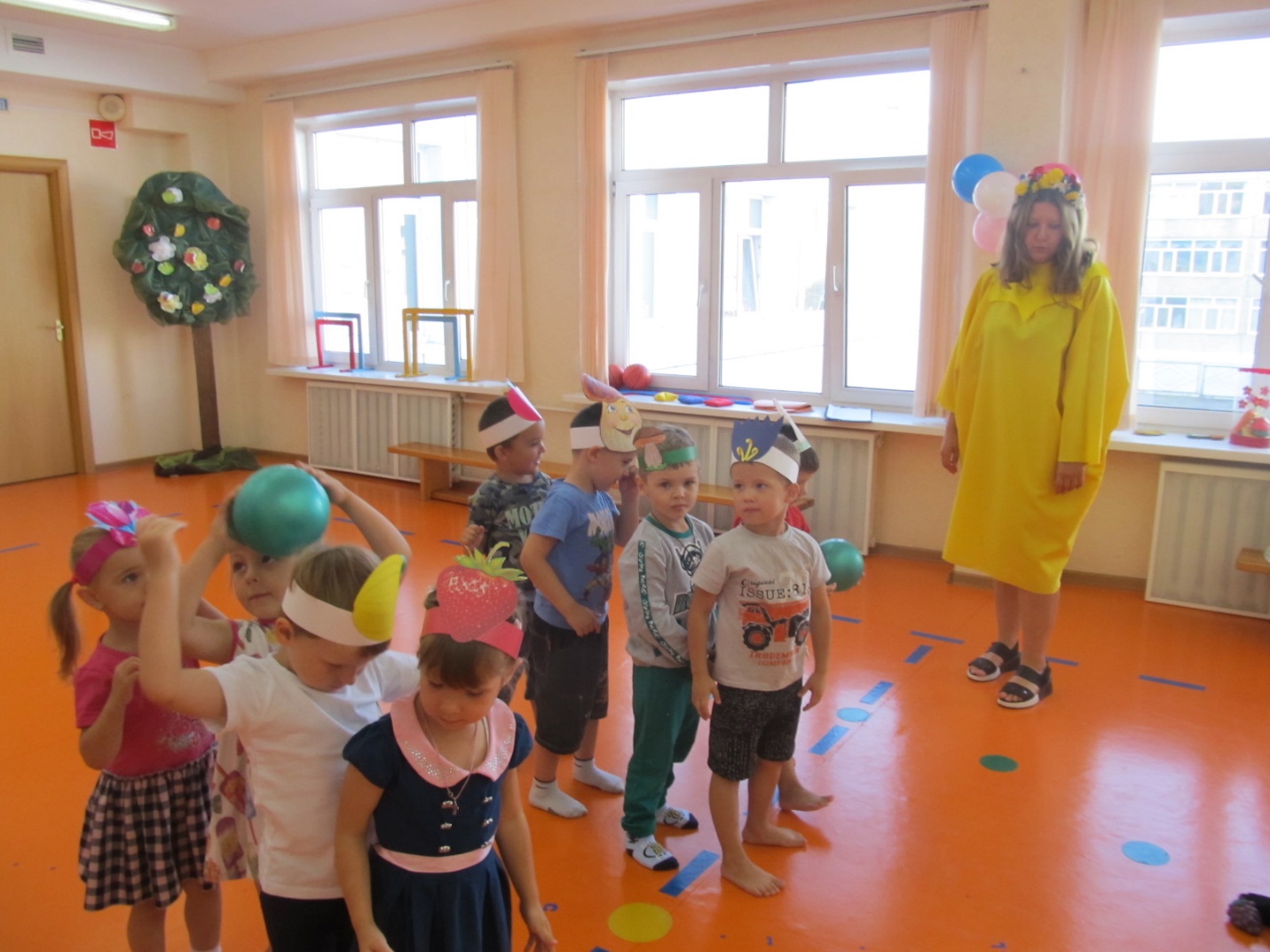 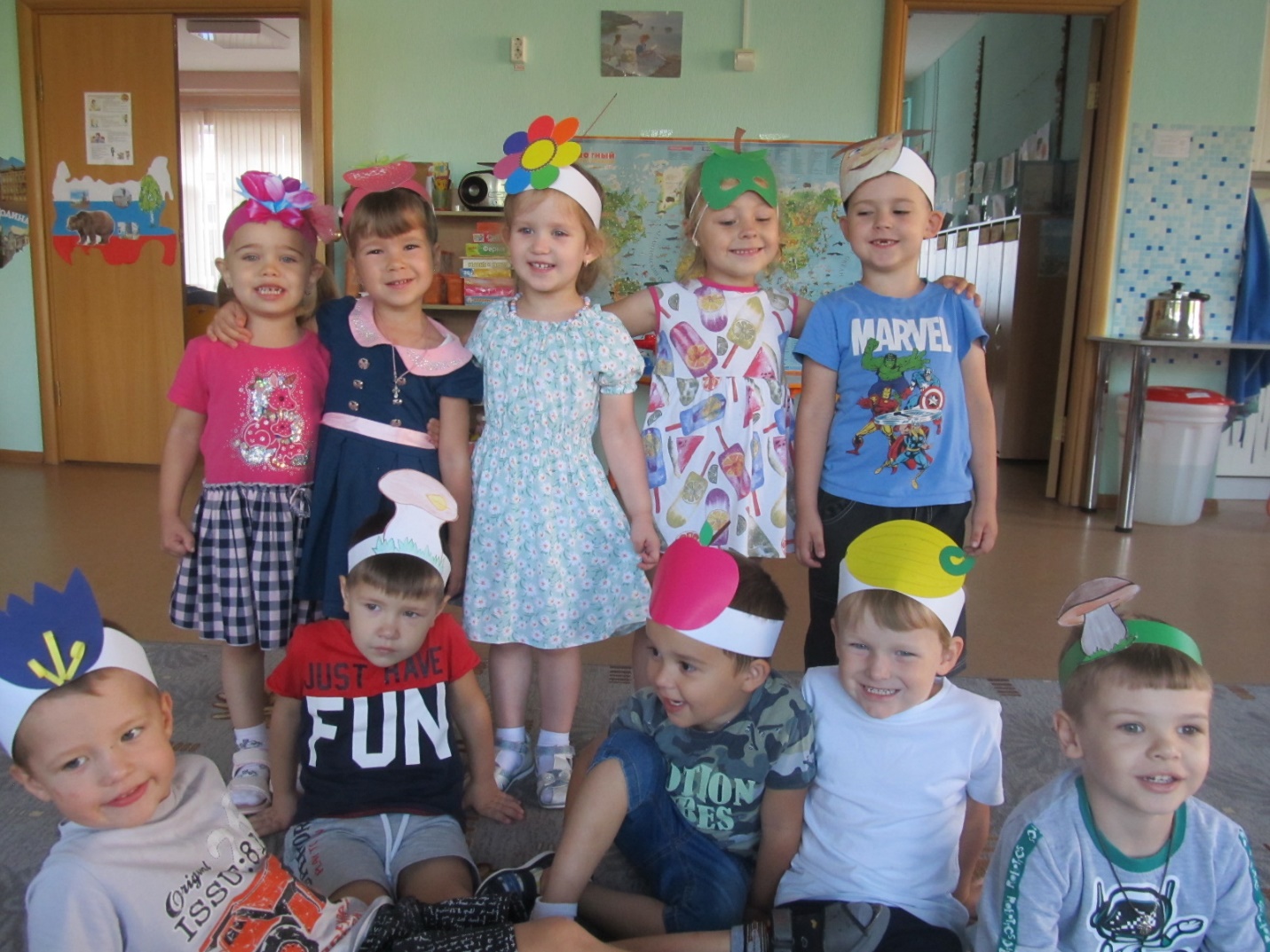 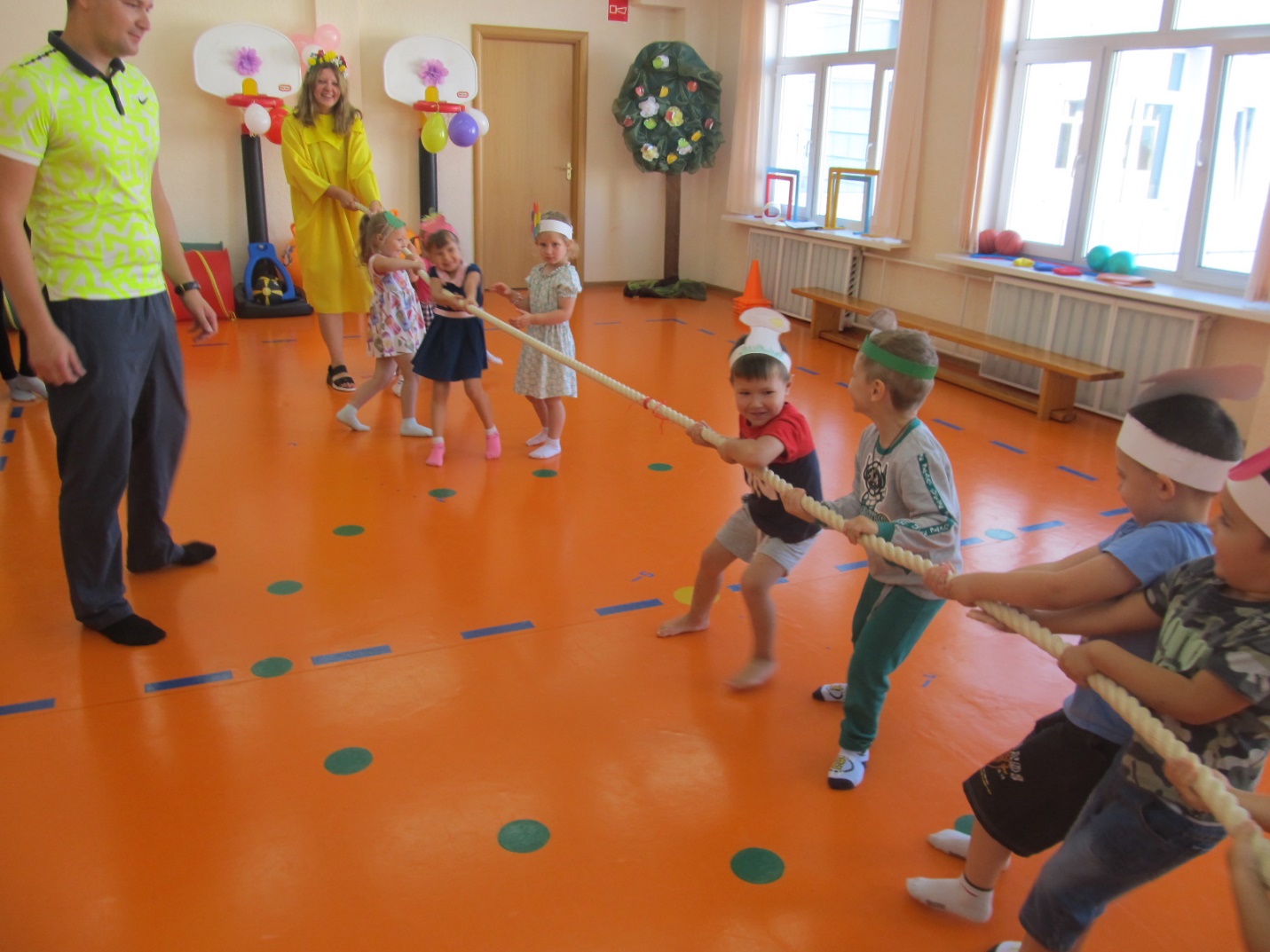 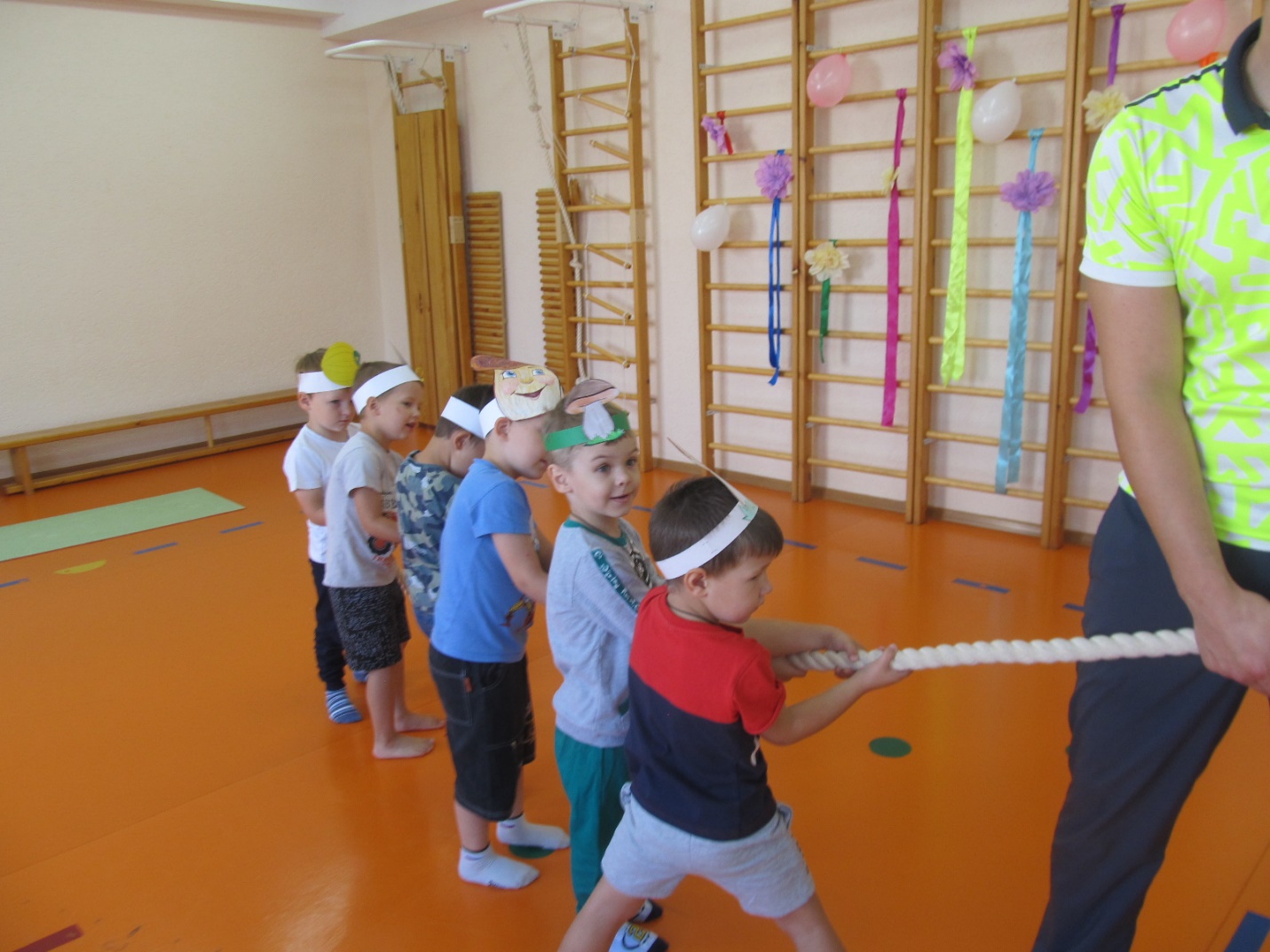 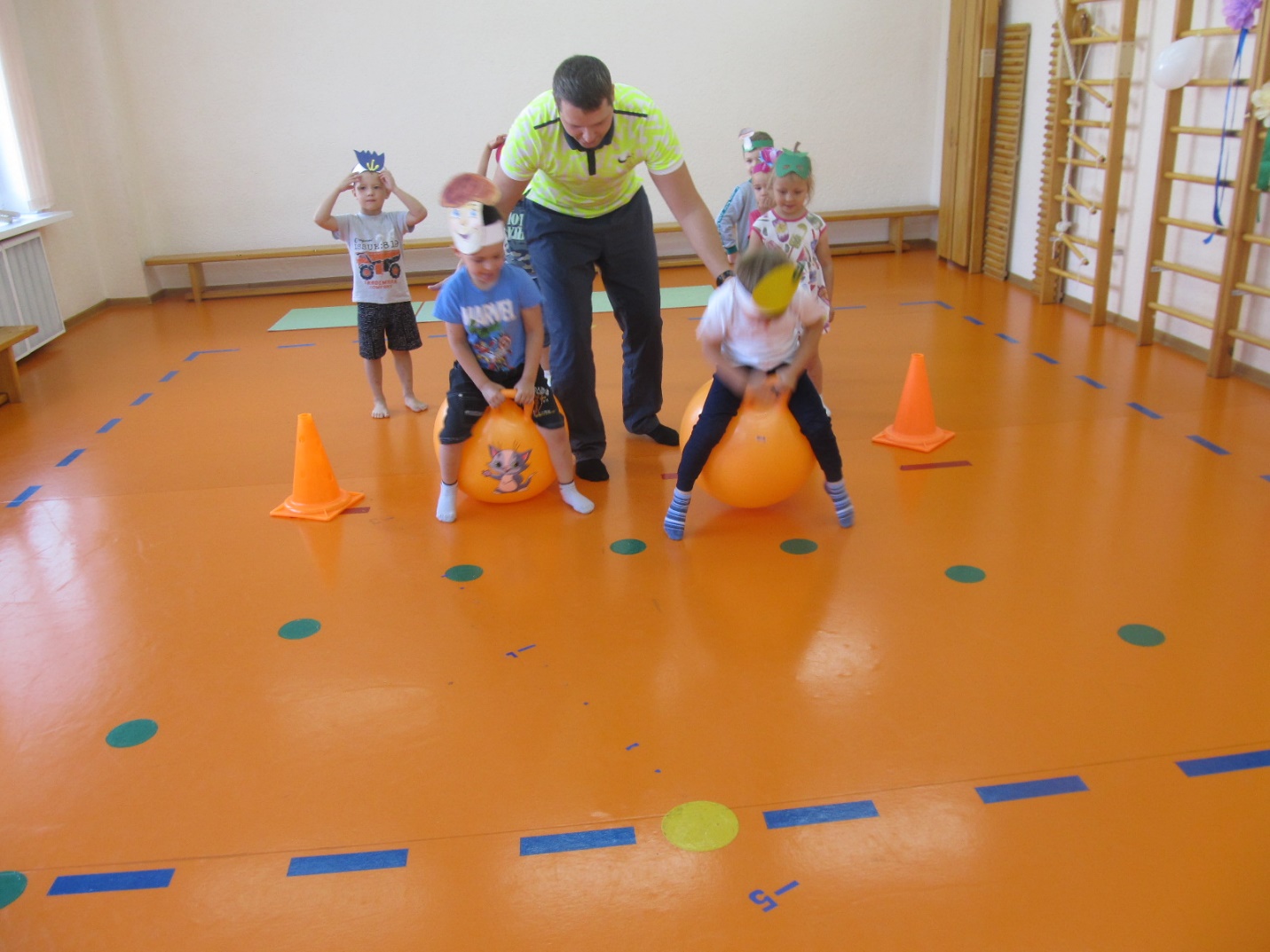 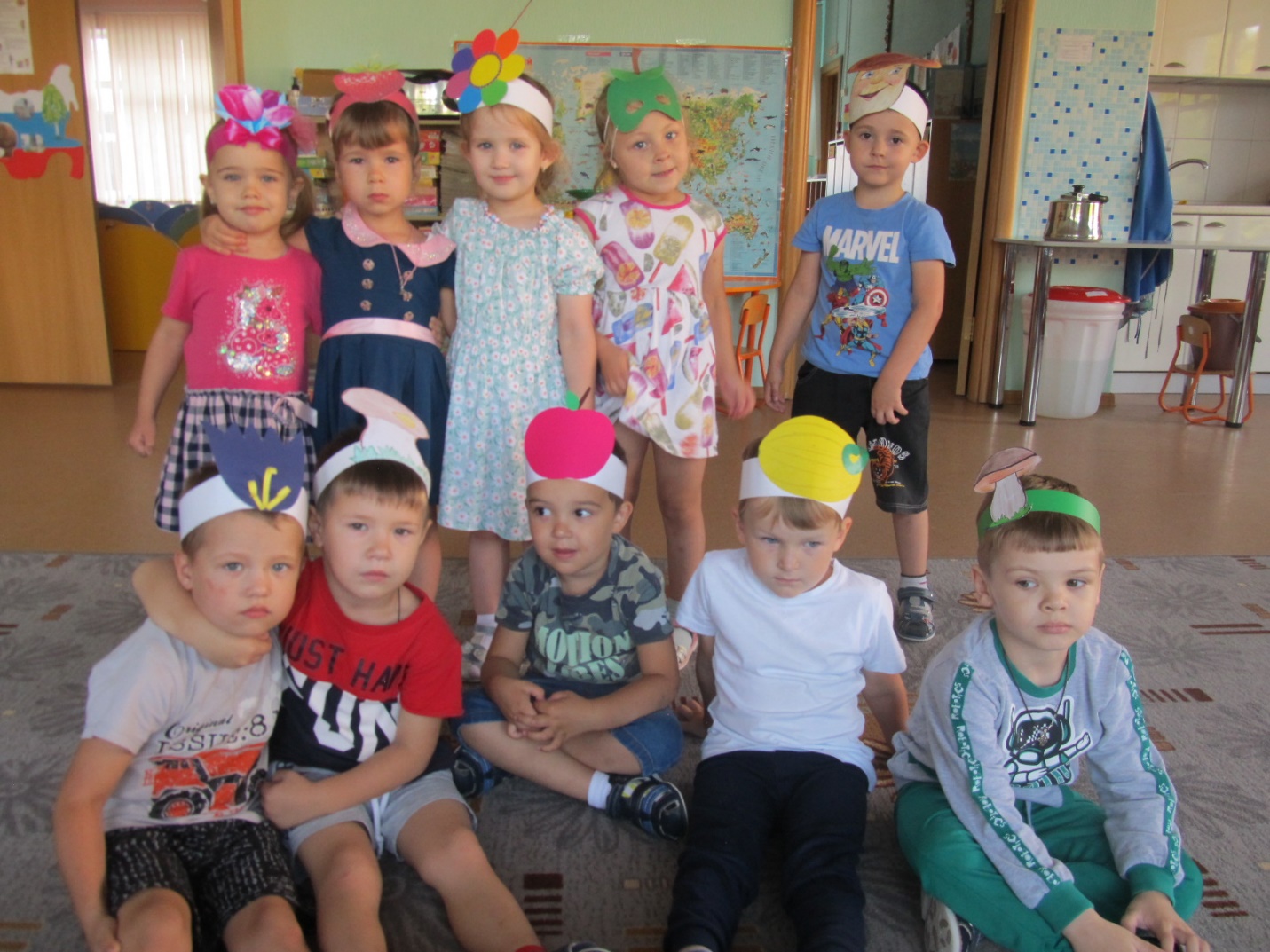 